1. Две недели составляют половину месяца. Сколько дней в этом месяце? Запиши название этого месяца.Количество дней_________   Название месяца___________________2. Сколько летающих тарелок с примерами, ответы которых можно разделить на 7? Обведи их.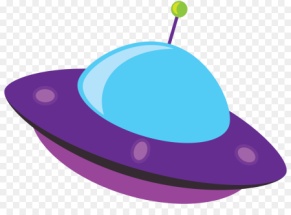 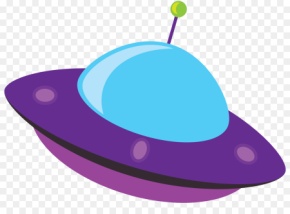 3. Витя, Саша и Андрей смастерили из бумаги кораблик, змея и аиста. Какую игрушку сделал каждый мальчик, если Витя не сделал кораблика и змея, а Саша не делал кораблик? 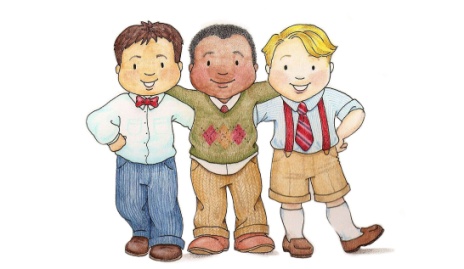 4. Назови цифру, которую фея превратила в листик.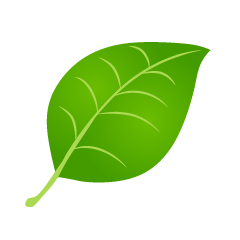 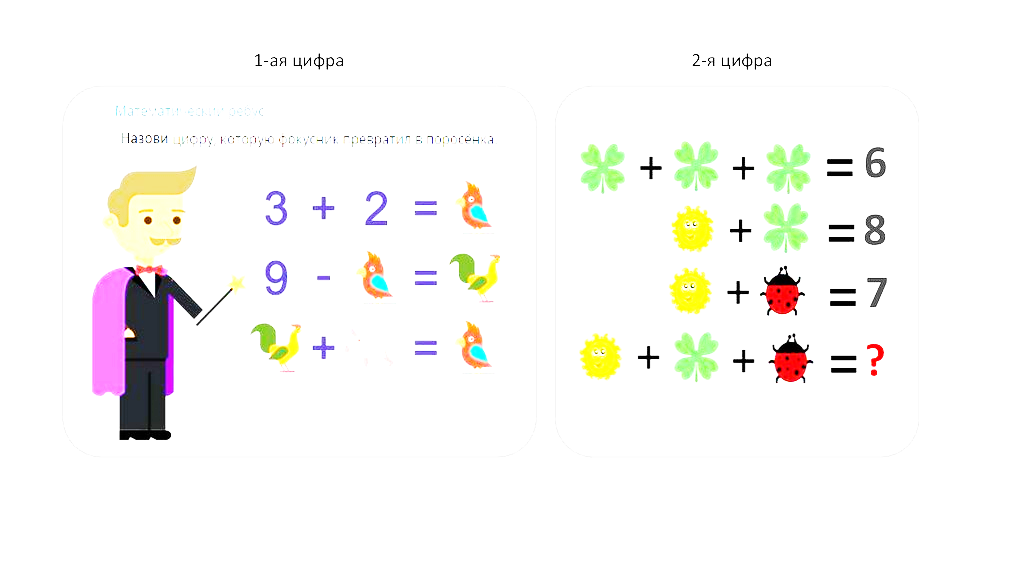 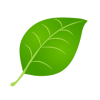 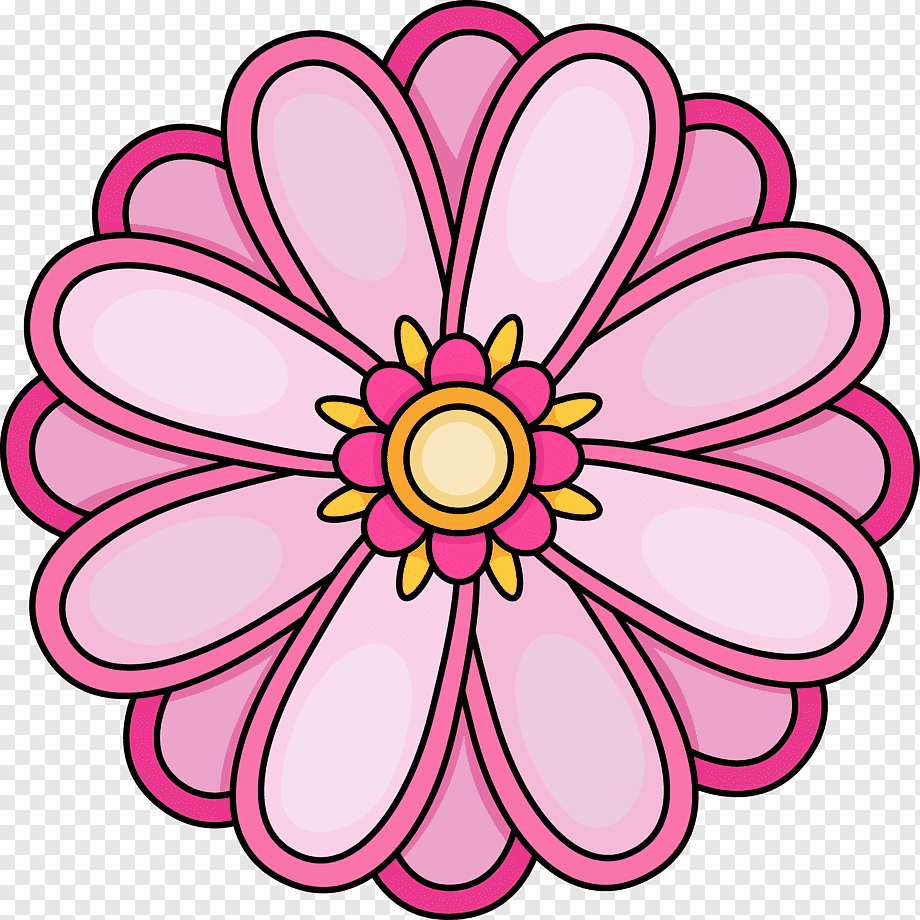 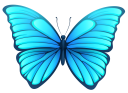 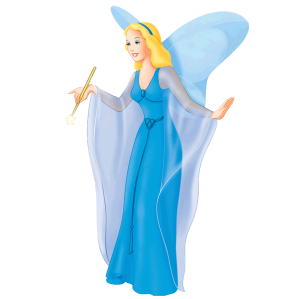 5. Заполни пустые клетки квадрата так, чтобы он стал магическим.6. Длина удава равна 40 шагам попугая, в одном шаге мартышки 5 шагов попугая. Скольким шагам мартышки равна длина удава? 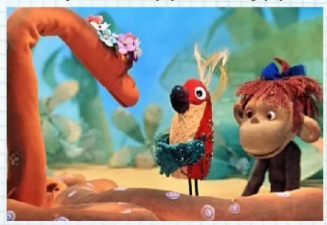 А) 45                     Б) 8В) 35                    Г) 5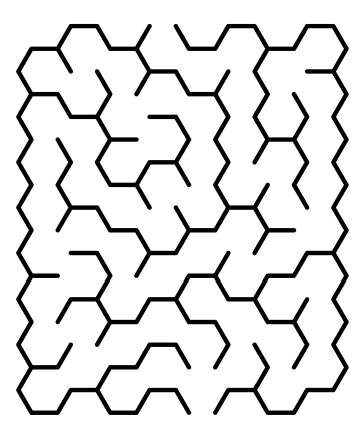 7. Пройди лабиринт и сосчитай, сколько пасхальных яиц по дороге раскрасил кролик.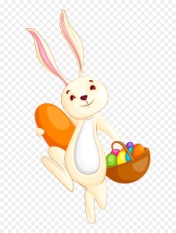 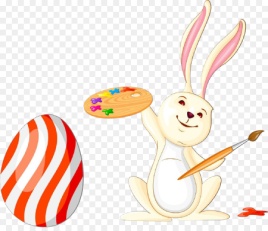 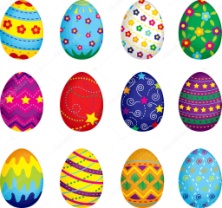                  = 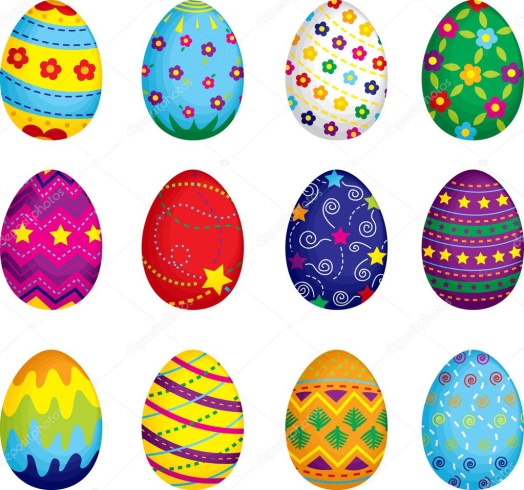 8. Расставь номера действий в правильном порядке. 55:5+18:18-(89-73)‧209. Выполни вычисления. Ответ запиши арабскими цифрами.V+VIII=XIII-IV=VII+VI=XXVI-XIII=XV+IV=IX-VI=10. Раскрась схему, на которой изображена комната с картинки.  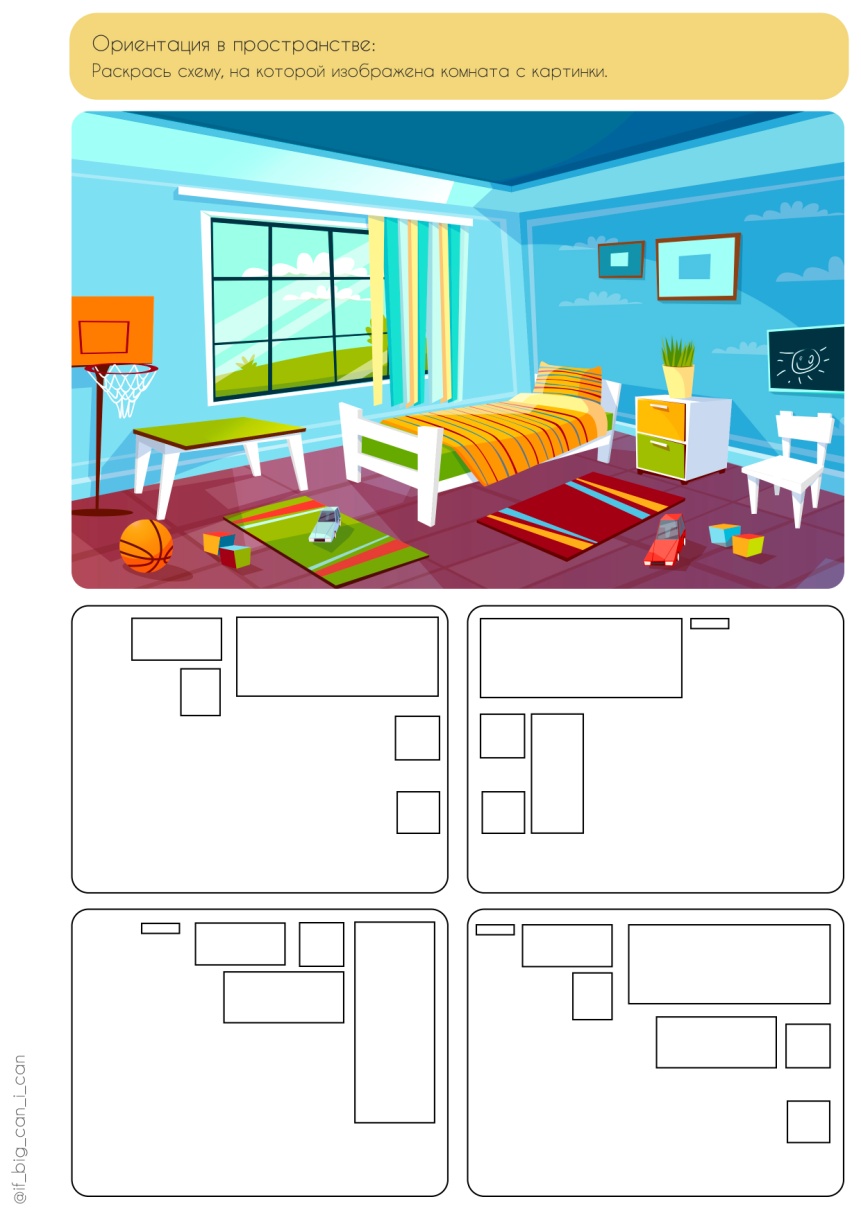 31182924